Цель: Формировать у дошкольников основ здорового образа жизни, потребность в ежедневной двигательной активности.Увлекать детей спортивными играми, физкультурой, укреплять их физическое здоровье. Закрепить физические умения и навыки, полученные ранее.День здоровья посвящен физкультурно-оздоровительной работе, формированию у детей способности к выработке потребности в ЗОЖ.Прогулки, утренняя гимнастика (проводится ежедневно) В течение дня проводятся артикуляционные гимнастики, пальчиковые гимнастики, гимнастики для глаз, гимнастика после сна, закаливающие процедуры                       Девиз: «Здоровье в порядке! Спасибо Зарядке!»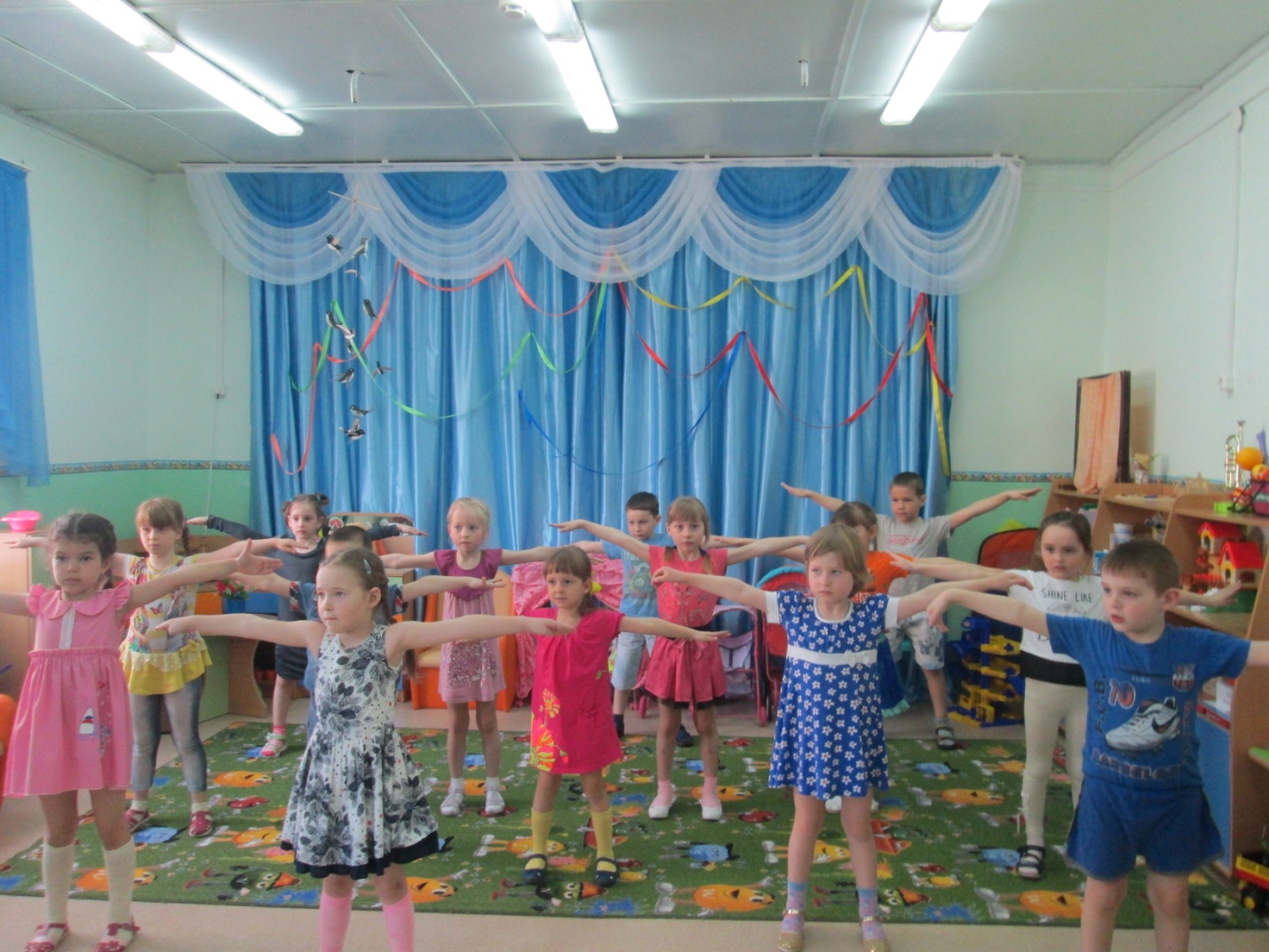 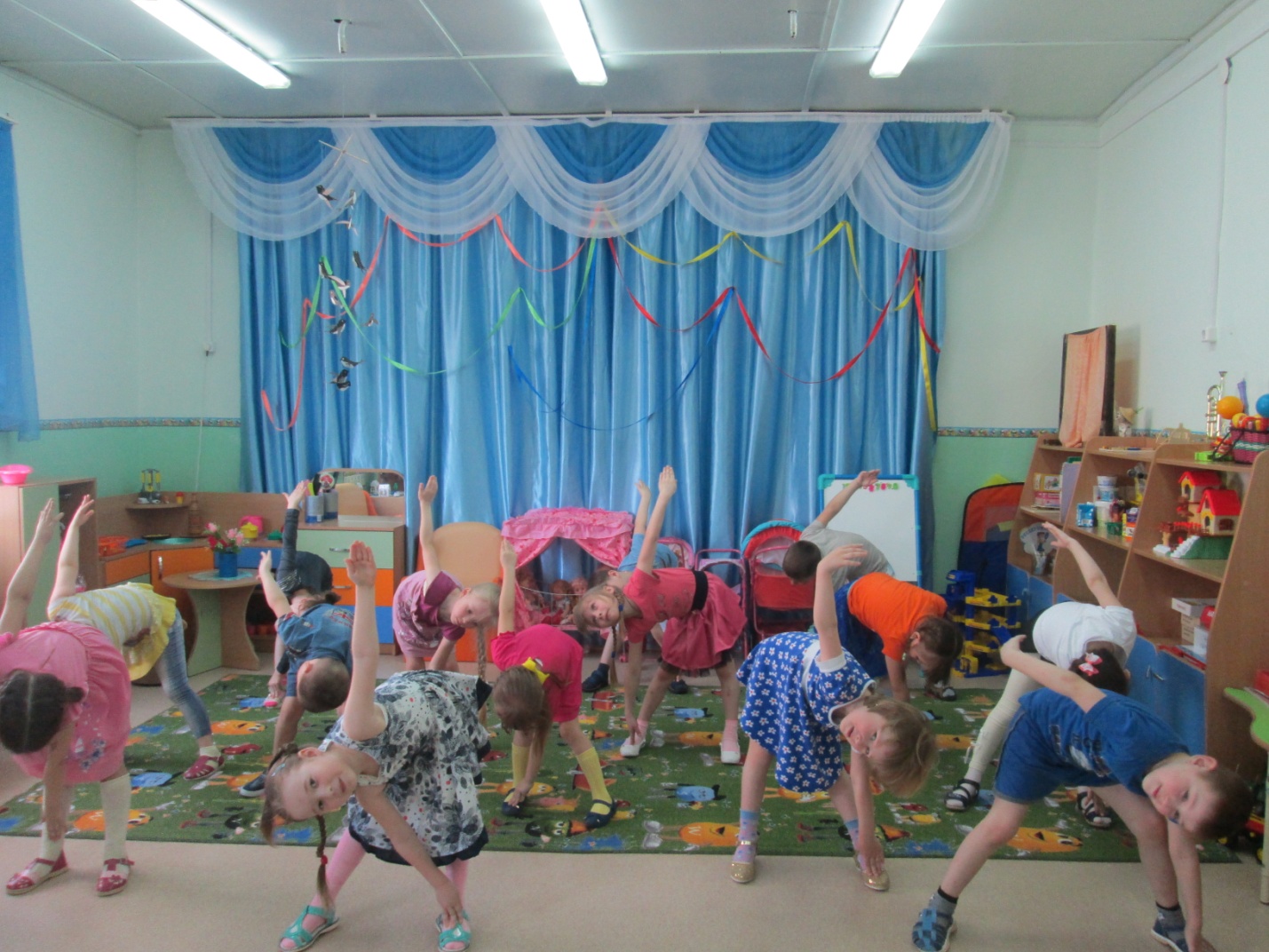 21 апреля -  день ЗдоровьяТема дня«Как устроен человек»Беседа: Как устроен человек Рассматривание: иллюстрации из чего состоит человек.Связная речь: «Откуда берутся болезни».Чтение отрывка из К. Чуковский «Айболит».Физическая культура: Спортивный досуг (между старшими группами). «Мой веселый звонкий мяч».Рисование: Строение человекаБеседа: «Органы чувств»Чтение: «Девочка чумазая» А. БартоБеседа: «Личная гигиена» (уход за руками, ногами, глазами, ушами, кожей, полостью рта и зубами).Игра: «Как нужно ухаживать за собой» (формировать навыки контроля за выполнением правил личной гигиены)Д/И «Определи по запаху», «Определи на ощупь»Энциклопедия, рассматривание  «Тело человека» (пищеварительная система).